Assistenz der Geschäftsführung m/wDu bist technisch interessiert, hast ein gutes Auge für Details und bist sorgfältig bei der Erledigung von Aufgaben? Du willst an der Entwicklung eines erfolgreichen Unternehmens mitwirken? Dann bist Du bei uns genau richtig! Wir suchen zur Unterstützung der Geschäftsführung unserer Unternehmensgruppe eine/n verlässliche/n AssistentIn. Was erwartet Dich bei uns?Die Schobergruppe wurde bereits im Jahr 1977 gegründet. In den Anfängen war das Unternehmen aus Friedburg (Innviertel) eine Zimmerei, 2008 kamen dann die Tischlerei und Spenglerei dazu und in weiterer Folge Firmen, die sich mit nachhaltigem Bauen und Wohnen befassen (www.die-schobergruppe.at). Zur Abwicklung des wachsendes Geschäftsvolumens brauchen wir Dich zur Verstärkung unseres Teams. Deine Aufgabenbereiche?Du bist die rechte Hand unserer Geschäftsleitung: Mit deinem Organisationstalent sorgst du für einen reibungslosen Tagesablauf, schreibst Angebote und Rechnungen, sortierst die Belege für unseren Steuerberater und bereitest Kennzahlen auf. Eingebunden bist Du auch in die Erstellung von Einreichunterlagen bei Bauwerken und koordinierst unsere Termine. Was Du mitbringen solltest?In deinem Arbeitsalltag als AssistentIn der Geschäftsführung zeichnest du dich vor allem durch Integrität und deinen souveränen Umgang mit sensiblen Daten aus. Idealerweise verfügst du über einen HTL-Abschluss oder eine Ausbildung in einem technischen Beruf.Willst du Verantwortung übernehmen und gemeinsam mit unserem Unternehmen wachsen?Dann schicke uns dein Bewerbungsschreiben inklusive deines Lebenslaufes und lasse uns wissen, wie du dich in Zukunft in Die Schobergruppe einbringen würdest. Arbeitsbeginn: ab sofort
Gehalt: Wir bezahlen nach dem Kollektivvertrag für das Holzbau-Meistergewerbe bzw. dem Kollektivvertrag für Allgemeines Gewerbe. Für diese Position beträgt das KV-Mindestgehalt laut auf Vollzeitbasis ohne Anrechnung von Vordienstzeiten 40.000 Euro brutto pro Jahr.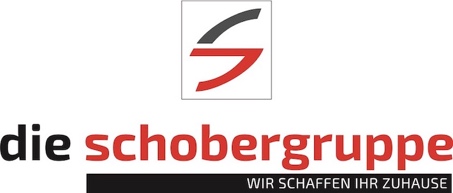 Die Schobergruppe
Frauscherberg 8, A-5211 Friedburg, Österreich
+43 664 4024523
office@die-schobergruppe.at